INDICAÇÃO Nº 1828/2016Sugere ao Poder Executivo Municipal que proceda com operação Tapa Buracos na Rua Pindoramas, em frente aos nº 418 e 428, no bairro Jardim São Francisco.Excelentíssimo Senhor Prefeito Municipal, Nos termos do Art. 108 do Regimento Interno desta Casa de Leis, dirijo-me a Vossa Excelência que proceda com operação Tapa Buracos na Rua Pindoramas, em frente aos nº 418 e 428, no bairro Jardim São Francisco, em nosso Município.Justificativa:Conforme solicitação de munícipes e em visita realizada “in loco”, pôde constatar o estado de degradação da malha asfáltica da referida via pública, com vários buracos fato este que prejudica as condições de tráfego.                      Plenário “Dr. Tancredo Neves”, em 15 de março de 2.016.                                                  FELIPE SANCHES                                          -Vereador / Vice Presidente-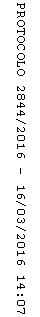 